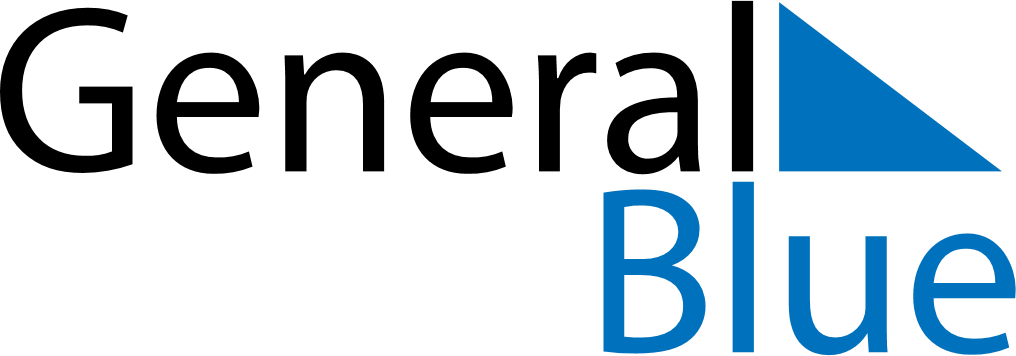 October 2027October 2027October 2027October 2027October 2027October 2027Christmas IslandChristmas IslandChristmas IslandChristmas IslandChristmas IslandChristmas IslandSundayMondayTuesdayWednesdayThursdayFridaySaturday123456789Territory Day10111213141516171819202122232425262728293031NOTES